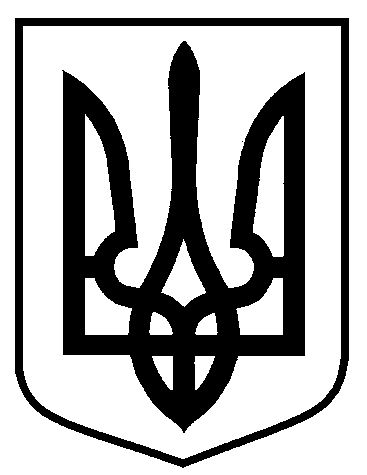 Сумська міська радаВиконавчий комітетРІШЕННЯ     від 22.02.2023 № 94На виконання рішення Сумського окружного адміністративного суду від 30.11.2022 по справі № 480/4907/22, відповідно до статті 8-1 Житлового кодексу Української РСР, Порядку переведення дачних і садових будинків, що відповідають державним будівельним нормам, у жилі будинки, затвердженого постановою Кабінету Міністрів України від 29.04.2015 № 321, керуючись статтею 40 Закону України «Про місцеве самоврядування в Україні», виконавчий комітет Сумської міської ради ВИРІШИВ:Перевести садовий будинок в жилий у громадській організації «Садівниче товариство «Баранівка-1», будинок 160, місто Суми загальною площею 120,9 кв. м, розташований на земельній ділянці з кадастровим номером 5910136600:10:023:0160 площею 0,0578 га, власником яких є Панасенко Микола Володимирович. Міський голова                                                                  Олександр ЛИСЕНКОАндрій Кривцов 700 413Розіслати: Юрію Клименку, заявникуПро переведення садового будинку в жилий у  громадській організації «Садівниче товариство «Баранівка-1»,  будинок 160, місто Суми